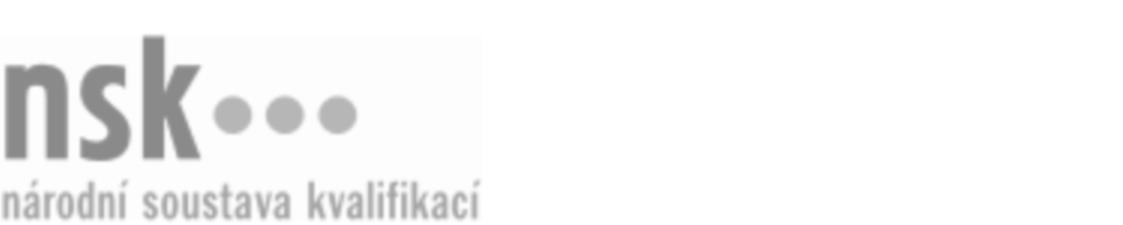 Autorizované osobyAutorizované osobyAutorizované osobyAutorizované osobyAutorizované osobyAutorizované osobyAutorizované osobyAutorizované osobyFlorista aranžér / floristka aranžérka (kód: 41-125-M) Florista aranžér / floristka aranžérka (kód: 41-125-M) Florista aranžér / floristka aranžérka (kód: 41-125-M) Florista aranžér / floristka aranžérka (kód: 41-125-M) Florista aranžér / floristka aranžérka (kód: 41-125-M) Florista aranžér / floristka aranžérka (kód: 41-125-M) Florista aranžér / floristka aranžérka (kód: 41-125-M) Florista aranžér / floristka aranžérka (kód: 41-125-M) Autorizující orgán:Autorizující orgán:Ministerstvo zemědělstvíMinisterstvo zemědělstvíMinisterstvo zemědělstvíMinisterstvo zemědělstvíMinisterstvo zemědělstvíMinisterstvo zemědělstvíMinisterstvo zemědělstvíMinisterstvo zemědělstvíMinisterstvo zemědělstvíMinisterstvo zemědělstvíMinisterstvo zemědělstvíMinisterstvo zemědělstvíSkupina oborů:Skupina oborů:Zemědělství a lesnictví (kód: 41)Zemědělství a lesnictví (kód: 41)Zemědělství a lesnictví (kód: 41)Zemědělství a lesnictví (kód: 41)Zemědělství a lesnictví (kód: 41)Zemědělství a lesnictví (kód: 41)Povolání:Povolání:Zahradnický technikZahradnický technikZahradnický technikZahradnický technikZahradnický technikZahradnický technikZahradnický technikZahradnický technikZahradnický technikZahradnický technikZahradnický technikZahradnický technikKvalifikační úroveň NSK - EQF:Kvalifikační úroveň NSK - EQF:444444Platnost standarduPlatnost standarduPlatnost standarduPlatnost standarduPlatnost standarduPlatnost standarduPlatnost standarduPlatnost standarduStandard je platný od: 21.10.2022Standard je platný od: 21.10.2022Standard je platný od: 21.10.2022Standard je platný od: 21.10.2022Standard je platný od: 21.10.2022Standard je platný od: 21.10.2022Standard je platný od: 21.10.2022Standard je platný od: 21.10.2022Florista aranžér / floristka aranžérka,  29.03.2024 12:52:42Florista aranžér / floristka aranžérka,  29.03.2024 12:52:42Florista aranžér / floristka aranžérka,  29.03.2024 12:52:42Florista aranžér / floristka aranžérka,  29.03.2024 12:52:42Florista aranžér / floristka aranžérka,  29.03.2024 12:52:42Strana 1 z 2Strana 1 z 2Autorizované osobyAutorizované osobyAutorizované osobyAutorizované osobyAutorizované osobyAutorizované osobyAutorizované osobyAutorizované osobyAutorizované osobyAutorizované osobyAutorizované osobyAutorizované osobyAutorizované osobyAutorizované osobyAutorizované osobyAutorizované osobyNázevNázevNázevNázevNázevNázevKontaktní adresaKontaktní adresa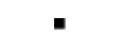 Vitková PavlínaVitková PavlínaVitková PavlínaVitková PavlínaVitková PavlínaPříkopy 675, 74727 KobeřicePříkopy 675, 74727 KobeřiceVitková PavlínaVitková PavlínaVitková PavlínaVitková PavlínaVitková PavlínaPříkopy 675, 74727 KobeřicePříkopy 675, 74727 KobeřiceFlorista aranžér / floristka aranžérka,  29.03.2024 12:52:42Florista aranžér / floristka aranžérka,  29.03.2024 12:52:42Florista aranžér / floristka aranžérka,  29.03.2024 12:52:42Florista aranžér / floristka aranžérka,  29.03.2024 12:52:42Florista aranžér / floristka aranžérka,  29.03.2024 12:52:42Strana 2 z 2Strana 2 z 2